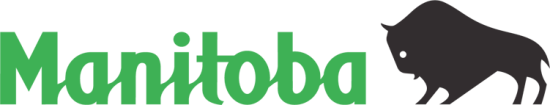 FORMULAIRE DE DEMANDECe document est offert en médias substituts, sur demande.Vous n’avez pas à fournir une lettre d’accompagnement, mais il se peut que nous vous demandions de présenter un curriculum vitæ, des références ou d’autres documents plus tard si nous poursuivons l’examen de votre candidature.Le comité de sélection tiendra compte uniquement de l’information fournie dans le présent formulaire pour déterminer si une candidature sera retenue pour une évaluation plus approfondie. PARTIE 1 : RENSEIGNEMENTS SUR LE DEMANDEUR(INFORMATION OBLIGATOIRE)Je travaille actuellement pour le gouvernement du Manitoba (poste à durée déterminée, à temps plein ou ministériel). PARTIE 2 : CRITÈRES DE PRÉSÉLECTION(INFORMATION OBLIGATOIRE)Veuillez indiquer de quelle manière vous répondez à chaque critère de présélection établi pour ce poste, en donnant des exemples pertinents de votre expérience antérieure. Cette expérience peut comprendre des emplois, du travail bénévole et des études. Votre réponse pour chaque critère de présélection ne doit pas dépasser 200 mots. Des critères de sélection additionnels pourraient être examinés à un stade ultérieur pour les candidats choisis pour la prochaine étape du processus de sélection. PARTIE 3 : DÉCLARATION RELATIVE À L’ÉQUITÉ EN MATIÈRE D’EMPLOI(FACULTATIVE)Le gouvernement du Manitoba reconnaît l'importance de bâtir une fonction publique exemplaire qui est représentative de la population qu'elle sert et dans laquelle les diverses capacités, expériences, cultures, identités, langues et perspectives favorisent un service de qualité et un haut degré d'innovation. Le gouvernement du Manitoba appuie des pratiques d'emploi équitables et encourage la représentation des groupes désignés (femmes, Autochtones, personnes handicapées et minorités visibles). Nous encourageons les candidats à déclarer.Cliquez ici pour obtenir plus de détails sur la Politique d’équité en matière d’emploi.Veuillez cocher les cases pertinentes. Vous pouvez cocher plus d’une case.  FEMMES  AUTOCHTONES  PERSONNES HANDICAPÉES  MINORITÉS VISIBLESPARTIE 4 : DÉCLARATION RELATIVE À LA PRÉFÉRENCE ACCORDÉE AUX ANCIENS COMBATTANTS(FACULTATIVE)Le statut d’ancien combattant est pris en considération dans tous les concours où cela est jugé être dans l’intérêt public. Cette déclaration est facultative.Cliquez ici pour obtenir plus de détails sur la politique sur le traitement préférentiel des anciens combattants. Je déclare avoir le statut d’ancien combattant.PARTIE 5 : DÉCLARATION DU DEMANDEUR(OBLIGATOIRE)Date :      Nous remercions tous les candidats, mais nous ne communiquerons qu’avec les personnes choisies pour la prochaine étape du processus de sélection.Numéro de l’annonce :38001Titre du posteAgent ou agente bilingue de l’aide financièreMinistères(s)Ministère des FamillesLieu(x)WinnipegPrénom :     Prénom :     Nom de famille :      Nom de famille :      No de téléphone :      No de téléphone :      Courriel :      Courriel :      Adresse :      Adresse :      Ville :       Ville :       Province :      Pays :      Pays :      Code postal :      CRITÈRES DE PRÉSÉLECTIONVeuillez décrire comment vous répondez à chacun des critères de présélection, en donnant des exemples pertinents, au besoin. Chaque réponse ne doit pas dépasser 200 mots. Êtes-vous parfaitement bilingue et capable de parler et d’écrire en français et en anglais? (Oui ou non)Veuillez décrire votre expérience dans l’évaluation et la vérification de renseignements pour déterminer l’admissibilité d’une personne à un programme ou un service (sans dépasser 300 mots).Veuillez décrire votre expérience de travail auprès de personnes présentant une diversité de parcours, par exemple des personnes handicapées ou défavorisées sur le plan social ou financier, de nouveaux arrivants, des personnes d’horizons culturels différents, etc. (sans dépasser 300 mots).En déclarant « oui » dans la case à côté, je confirme que les renseignements fournis dans le présent formulaire sont à ma connaissance exacts et complets à la date indiquée ci-dessous. Je comprends que toute déclaration fausse ou trompeuse et toute omission entraîneront le rejet de ma demande et pourraient constituer un motif de congédiement en cas d’obtention d’un emploi. En déclarant « oui » dans la case à côté, je confirme que les renseignements fournis dans le présent formulaire sont à ma connaissance exacts et complets à la date indiquée ci-dessous. Je comprends que toute déclaration fausse ou trompeuse et toute omission entraîneront le rejet de ma demande et pourraient constituer un motif de congédiement en cas d’obtention d’un emploi. Oui / Non